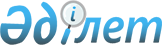 О реорганизации Республиканского государственного предприятия на праве хозяйственного ведения "Актауский международный морской торговый порт" Министерства транспорта и коммуникаций Республики КазахстанПостановление Правительства Республики Казахстан от 4 декабря 2012 года № 1539.
      Правительство Республики Казахстан ПОСТАНОВЛЯЕТ:
      1. Реорганизовать Республиканское государственное предприятие на праве хозяйственного ведения "Актауский международный морской торговый порт" Министерства транспорта и коммуникаций Республики Казахстан путем преобразования в акционерное общество "Национальная компания "Актауский международный морской торговый порт" (далее - общество) со стопроцентным участием государства в уставном капитале.
      2. Комитету государственного имущества и приватизации Министерства финансов Республики Казахстан совместно с Министерством транспорта и коммуникаций Республики Казахстан в установленном законодательством порядке обеспечить:
      1) утверждение устава общества; 
      2) государственную регистрацию общества в органах юстиции Республики Казахстан;
      3) передачу государственного пакета акций общества в оплату размещаемых акций акционерного общества "Фонд национального благосостояния "Самрук-Казына".
      3. Акционерному обществу "Фонд национального благосостояния "Самрук-Казына" (по согласованию) после завершения мероприятий, указанных в пункте 2 настоящего постановления, в установленном законодательством порядке обеспечить передачу пакета акций общества в размере 100 % в доверительное управление акционерному обществу "Национальная компания "Қазақстан темір жолы".
      4. Министерству транспорта и коммуникаций Республики Казахстан, Комитету государственного имущества и приватизации Министерства финансов Республики Казахстан, акционерному обществу "Фонд национального благосостояния "Самрук-Казына" (по согласованию), акционерному обществу "Национальная компания "Қазақстан темір жолы" (по согласованию) в установленном законодательством порядке принять меры, необходимые для реализации настоящего постановления.
      5. Утвердить прилагаемые  изменения и дополнения, которые вносятся в некоторые решения Правительства Республики Казахстан.
      6. Настоящее постановление вводится в действие со дня подписания. Изменения и дополнения,
которые вносятся в некоторые решения Правительства
Республики Казахстан
      1. Утратил силу постановлением Правительства РК от 05.08.2013  № 796.
      2. В  постановлении Правительства Республики Казахстан от 30 июля 2004 года № 810 "Об утверждении перечня объектов отраслей экономики, имеющих стратегическое значение, в отношении которых осуществляется государственный мониторинг собственности" (САПП Республики Казахстан, 2004 г., № 28, ст. 377):
      в  перечне объектов отраслей экономики, имеющих стратегическое значение, в отношении которых осуществляется государственный мониторинг собственности, утвержденном указанным постановлением, графу 2 строки, порядковый номер 57, изложить в следующей редакции:
      "АО "Национальная компания "Актауский международный морской торговый порт".
      3. Утратил силу постановлением Правительства РК от 19.09.2014  № 995.

      4. Утратил силу постановлением Правительства РК от 28.08.2015  № 683 (вводится в действие со дня его подписания и подлежит официальному опубликованию).


      5. В  постановлении Правительства Республики Казахстан от 30 июня 2008 года № 651 "Об утверждении перечней стратегических объектов, переданных в уставный капитал и (или) находящихся в собственности национальных холдингов и (или) национальных компаний либо их аффилиированных лиц, а также иных юридических лиц с участием государства и стратегических объектов, находящихся в собственности юридических лиц, не аффилиированных с государством, а также физических лиц" (САПП Республики Казахстан, 2008 г., № 31, ст. 330):
      в  перечне стратегических объектов, переданных в уставный капитал и (или) находящихся в собственности национальных холдингов и (или) национальных компаний либо их аффилиированных лиц, а также иных юридических лиц с участием государства, утвержденном указанным постановлением:
      раздел "Пакеты акций (доли участия, паи) в юридических лицах, в собственности которых находятся стратегические объекты":
      дополнить строкой, порядковый номер 71, следующего содержания:
      "71. 100 % пакета акций АО "Национальная компания "Актауский международный морской торговый порт";
      строку, порядковый номер 1, раздела "Морские порты, имеющие статус международного значения" изложить в следующей редакции:
      "1. Актауский международный морской торговый порт".
      6. Утратил силу постановлением Правительства РК от 22.11.2022 № 935.


      7. В  постановлении Правительства Республики Казахстан от 6 апреля 2011 года № 376 "Об утверждении перечня национальных управляющих холдингов, национальных холдингов, национальных компаний":
      в  перечне национальных управляющих холдингов, национальных холдингов, национальных компаний, утвержденном указанным постановлением:
       раздел "Национальные компании" дополнить строкой, порядковый номер 39, следующего содержания:
      "39. Акционерное общество "Национальная компания "Актауский международный морской торговый порт".
					© 2012. РГП на ПХВ «Институт законодательства и правовой информации Республики Казахстан» Министерства юстиции Республики Казахстан
				
Премьер-Министр 
Республики Казахстан
С. АхметовУтверждены
постановлением Правительства
Республики Казахстан
от 4 декабря 2012 года № 1539